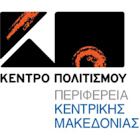 ΔΕΛΤΙΟ ΤΥΠΟΥΤο Κέντρο Πολιτισμού της Περιφέρειας Κεντρικής Μακεδονίας σε συνεργασία μετο Εργαστήριο της Φιλοσοφικής Έρευνας πάνω στο Φαντασιακό του Αριστοτελείου Πανεπιστημίου Θεσσαλονίκηςκαι το Ερευνητικό Κέντρο Βιοπολιτικής του Παντείου Πανεπιστημίου εγκαινιάζουν το 2023 το νέο «Κύκλο διαλέξεων της Φιλοσοφικής Ακαδημίας» Στο ΤΕΛΛΟΓΛΕΙΟ ΙΔΡΥΜΑ ΤΕΧΝΩΝ ΤΟΥ ΑΠΘΤΕΤΑΡΤΗ 26 ΑΠΡΙΛΙΟΥ 2023στις 19:00ΕΙΣΟΔΟΣ ΕΛΕΥΘΕΡΗΤο Κέντρο Πολιτισμού της Περιφέρειας Κεντρικής Μακεδονίας σε συνεργασία με  το εργαστήριο της Φιλοσοφικής Έρευνας πάνω στο Φαντασιακό του Αριστοτελείου Πανεπιστημίου Θεσσαλονίκης και το Ερευνητικό Κέντρο Βιοπολιτικής του Παντείου Πανεπιστημίου εγκαινιάζουν το 2023  το νέο κύκλο διαλέξεων της Φιλοσοφικής Ακαδημίας. Σημαντικοί πνευματικοί άνθρωποι-φιλόσοφοι, επιστήμονες, καλλιτέχνες- ανοίγουν τη σκέψη τους στο κοινό της Θεσσαλονίκης και συζητούν μαζί του τα προβλήματα της ύπαρξης ,της κοινωνίας και της δημιουργίας στο πλαίσιο ενός τεχνολογημένου κόσμου , όπου η ειρήνη συνεχίζει να είναι το πρώτο ζητούμενο. Τη στιγμή που η ελευθερία του ανθρώπου δοκιμάζεται από την κυριαρχία των λίγων και την αδράνεια των πολλών , η ακαδημαϊκή κοινότητα προσκαλεί σε έναν ουσιαστικό διάλογο ανάμεσα στον βαθύτερο εαυτό μας και την εξωτερική μας πράξη .Συντονίζει ο Παναγιώτης Δόικος , Αναπληρωτής καθηγητής της Φιλοσοφίας του Α.Π.Θ 6η Διάλεξη:  Τετάρτη 26 Απρίλιου 2023  Ώρα Έναρξης: 19:00Ομιλητής: Ευάγγελος Δρυμπέτας Καθηγητής τμήματος Οικονομικών Επιστημών του Δημοκρίτειου Πανεπιστημίου ΘράκηςΘέμα ομιλίας :  «Η έννοια της προόδου στον 21ο αιώνα: Η αμφισβήτηση ενός κυρίαρχου ιδεολογήματος»Ο Ευάγγελος Δρυμπέτας είναι οικονομολόγος, καθηγητής στο Τμήμα Οικονομικών Επιστημών του Δημοκρίτειου Πανεπιστήμιου Θράκης. Διετέλεσε Πρόεδρος του Τμήματος,  Κοσμήτορας της Σχολής Κοινωνικών, Πολιτικών και Οικονομικών Επιστημών και Αντιπρύτανης  στο Δημοκρίτειο Πανεπιστήμιο. Σήμερα, έχει εκλεγεί  μέλος του Συμβουλίου Διοίκησης του ίδιου Πανεπιστημίου. Είναι απόφοιτος του Τμήματος Οικονομικών Επιστημών του Αριστοτέλειου Πανεπιστήμιου Θεσσαλονίκης, ενώ πραγματοποίησε τις μεταπτυχιακές και διδακτορικές του σπουδές στο Πανεπιστήμιο της Σορβόννης στο Παρίσι. Διαθέτει ευρύ ερευνητικό και συγγραφικό έργο που περιλαμβάνει πέντε βιβλία και σημαντικό αριθμό δημοσιεύσεων σε διεθνή επιστημονικά περιοδικά σε θέματα χρηματοοικονομικής, λειτουργίας των αγορών κεφαλαίου και χρήματος και εταιρικής διακυβέρνησης. Εργάστηκε ως εμπειρογνώμονας της Ευρωπαϊκής Επιτροπής και συμμετείχε σε ικανό αριθμό επιτροπών και διοικητικών συμβουλίων στα πλαίσια της Ευρωπαϊκής Επιτροπής και του ευρύτερου δημόσιου ή του ιδιωτικού τομέα. Σήμερα είναι μέλος του συμβουλίου του Φορέα Διασφάλισης και Πιστοποίησης της Ποιότητας της Ανώτερης Εκπαίδευσης (ΔΙ.Π.Α.Ε.) της Κυπριακής Δημοκρατίας.Ακολουθεί συζήτηση με το κοινό. ΟΡΓΑΝΩΣΗ ΠΑΡΑΓΩΓΗΣ:     Κέντρο Πολιτισμού Περιφέρειας Κεντρικής Μακεδονίας σε συνεργασία  με   το Εργαστήριο της Φιλοσοφικής Έρευνας πάνω στο Φαντασιακό του Αριστοτελείου Πανεπιστημίου Θεσσαλονίκης, το Ερευνητικό Κέντρο Βιοπολιτικής του Παντείου Πανεπιστημίου σε συνεργασία με το Τελλόγλειο Ίδρυμα Τεχνών ΑΠΘ και την Μαρία Δόικου, υπεύθυνη της εκπομπής «De profundis” της Δημοτικής Τηλεόρασης Θεσσαλονίκης (TV100)ΧΟΡΗΓΟΙ ΕΠΙΚΟΙΝΩΝΙΑΣ:   ΕΡΤ3, 102 FM, 9.58 FM, ΕΡΤ ΣΕΡΡΕΣ,  TV100, FM 100, FM 100.6, ΜΑΚΕΔΟΝΙΑ, MAKTHES.GR,  ΤΥΠΟΣ ΘΕΣΣΑΛΟΝΙΚΗΣ, PARALLAXI, ΜΑΚΕΔΟΝΙΑ, MAKTHES.GR, ΤΥΠΟΣ ΘΕΣΣΑΛΟΝΙΚΗΣ, PARALLAXI, POLIS MAGAZINO, THESSTODAY, THES.GR, CITYPORTAL, KARFITSA, COSMOPOLITI.COM, ΚΟΥΛΤΟΥΡΟΣΟΥΠΑ, METROPOLIS95.5, VELVET 96.8, ZOO 90.8, METROSPORT, REPUBLICRADIO.GR, TRANZISTOR, 104.4, GRTIMES.GR, VORIA.GR, V WOMAN, REAL, OPEN, DION, AVATONPRESS, StellasView.gr, Palmos 96.5 FMΓια πληροφορίες : www.kepo.gr2310 6025992310 421059